Є Миколка в нашім класі - хлопчик розумненький,А Колюня, хлопчик другий, витівать спритненький.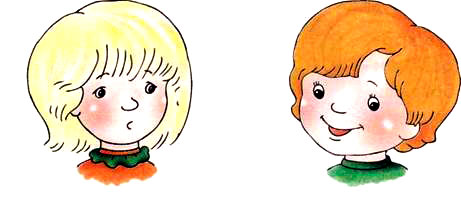 У Рустама вії довгі - заздрять всі дівчата.Голова хоч невелика, розумом багата.* * *У знаннях Стас із Максимом позмагаться можуть,А як треба комусь в класі – вони допоможуть.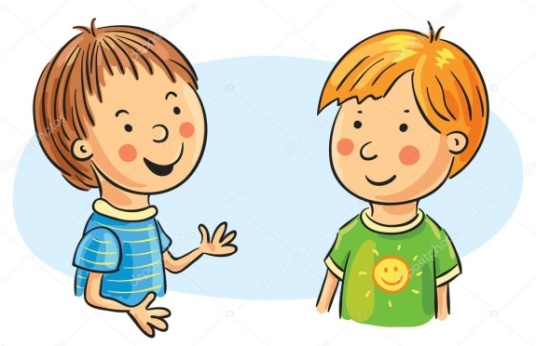 Ігор, Едік, Владік, Саша і п’ятий Данило,Так навчайтесь, щоб вам всім в житті поталанило.1Ліда тільки прибула до нашого классу,А вже ніби провела тут так багато часу.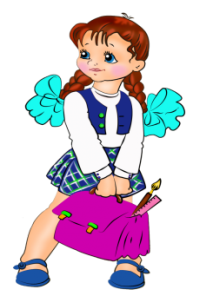 Віка, Даша та Аліна довгі чуби мають.Жаль, у коси дуже рідко вони їх сплітають.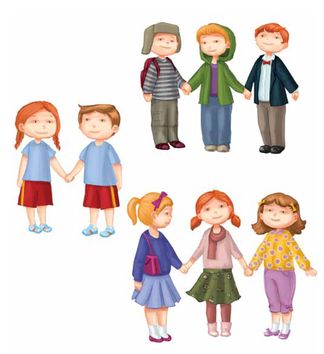 Хоч Марія Настасії зростом не до пари,Але дружать ці дівчата, як струни гітари.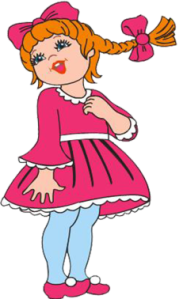 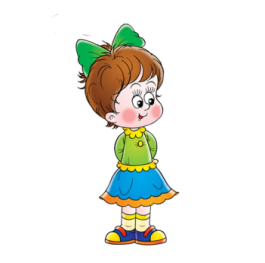 В Ауріки і Крістіни, Алли та АльониСкоро будуть, треба думать, нові телефони.2Не сидиться на уроках Мишкові у класі,Не осилити науку цьому бідоласі.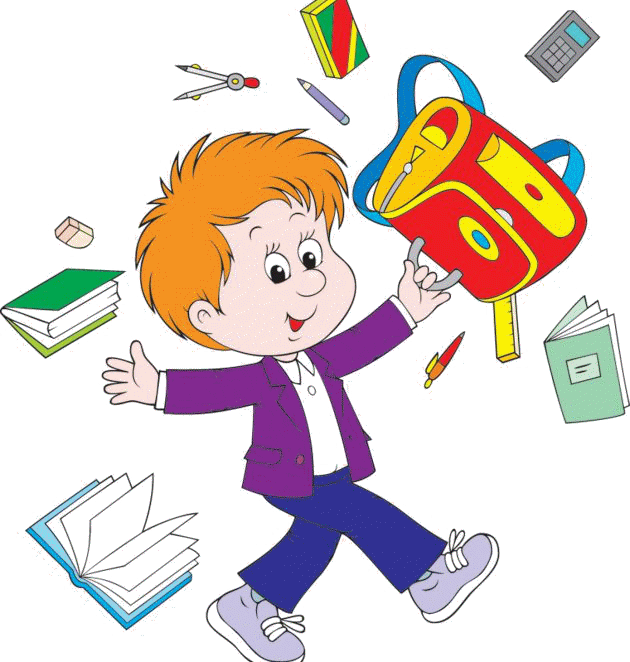 Олексій наш телефончик з рук не випускає,Хоча це йому з предметів знань не добавляє.* * *Гриша - хлопчик чепурненький, біля нього Толя.Ой, якби уроки вчили, була б у них доля.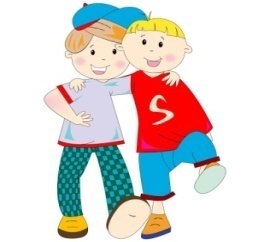 Саша, Рома та Ілля  погулять встигають.Тяги, жаль, до навчання хлопчики не мають.3Два Дениси є у класі, Міша, Владик й Даня.Якби всі гарненько вчились, була б для них шана.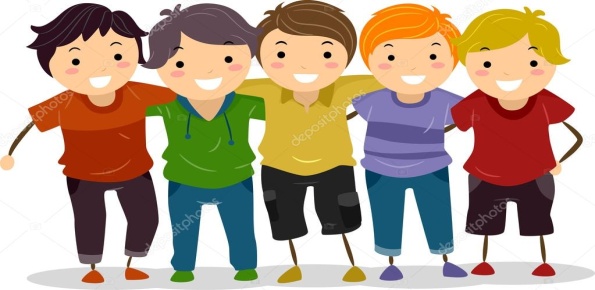 Математику у класі хлопці добре знають:Як додати сім та десять, в ГДЗе шукають.* * *Ми трудилися на клумбі, квіти поливали,А Андрійко та Сергій горобців ганяли.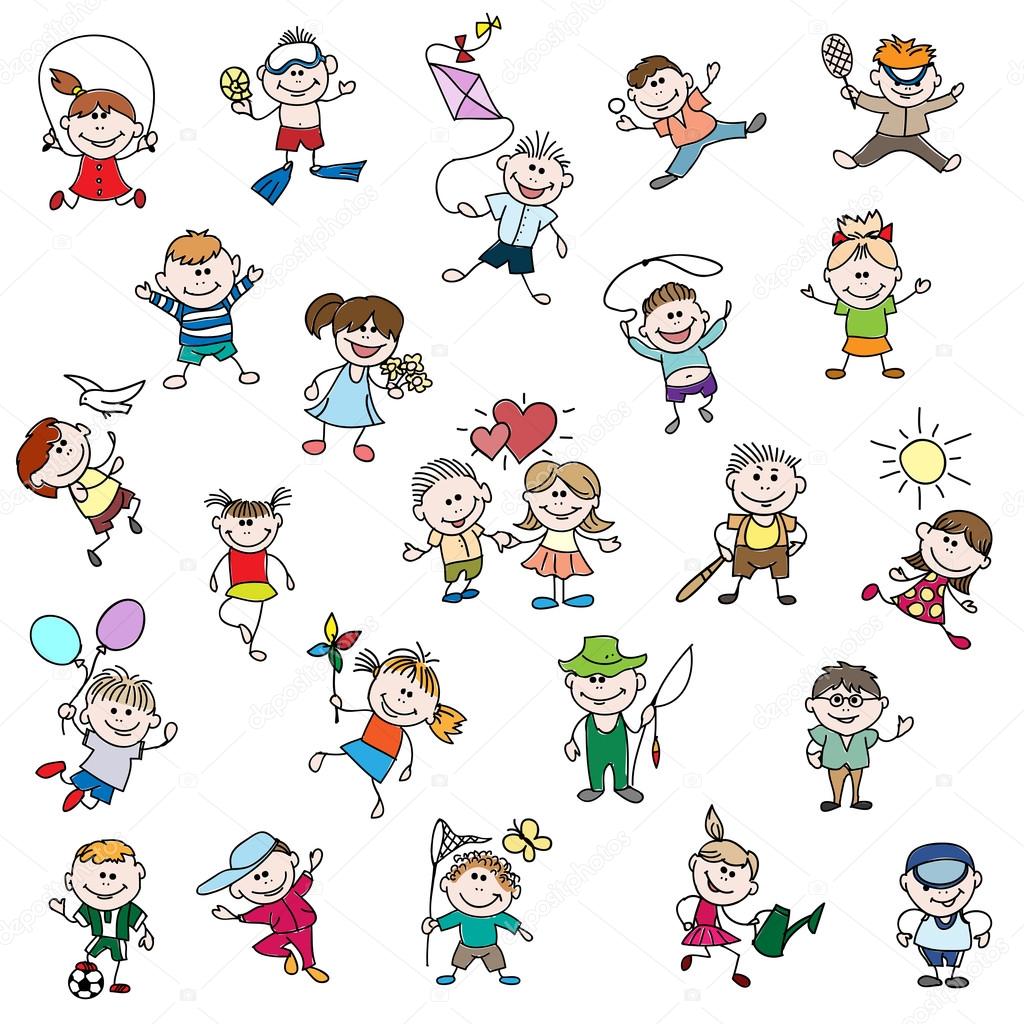 Ой охайна дуже дівка є у нашім класі,Зошит візьмете у руки - він неначе в квасі.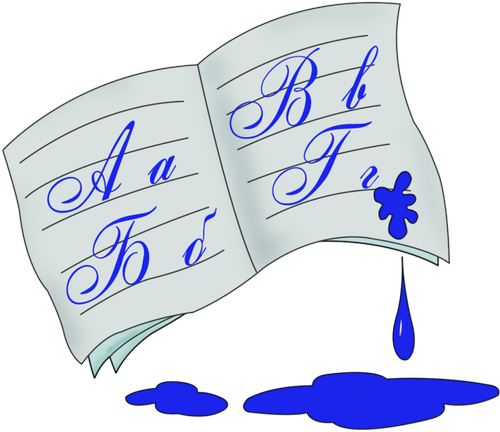 4А у нашого Максима таланти є різні: Не страшні йому у спорті суперники грізні.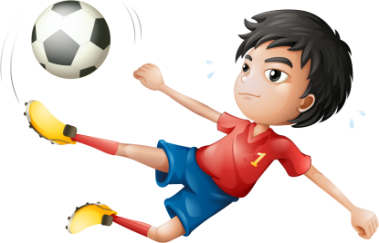 В Домініка, у Олега, Валери й ДанилаДо навчання має бути виликая сила.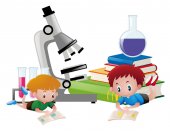 У Андрія та Єгора із нашого класуНа футбол і на розваги вистачає часу.Поки вивчу я уроки, то й не погуляю,Закінчу портфель складати й зразу спать лягаю.5Є  музики в нашім класі, дуже добре грають.Починають вигравати - собаки співають.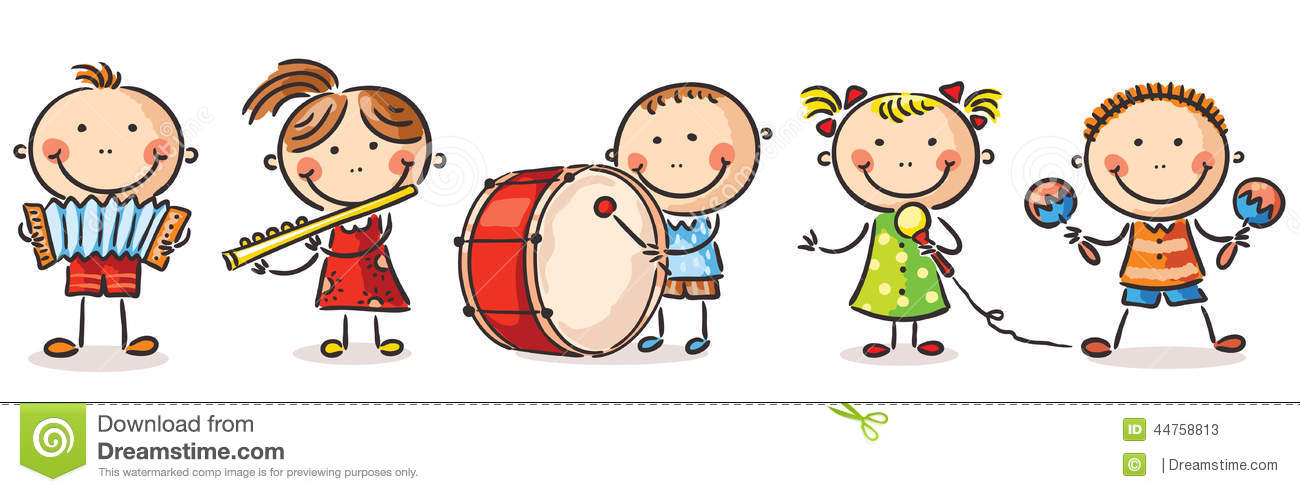 Аня, Соня і Альона та іще дві НастіТак танцюють, що рятують усіх від напасті.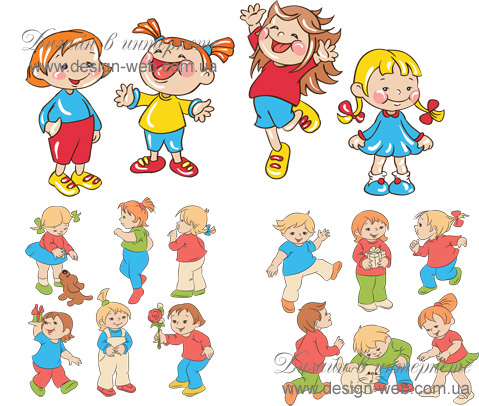 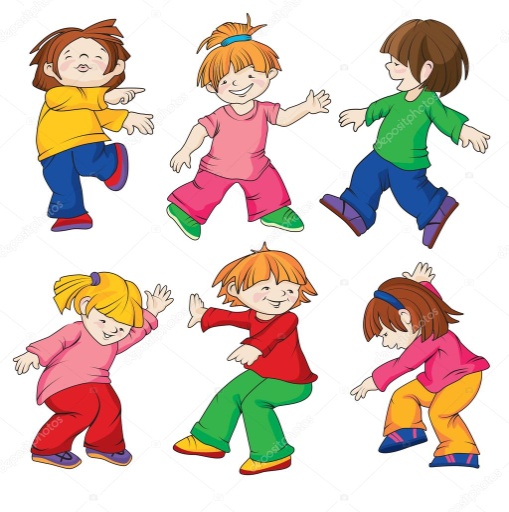 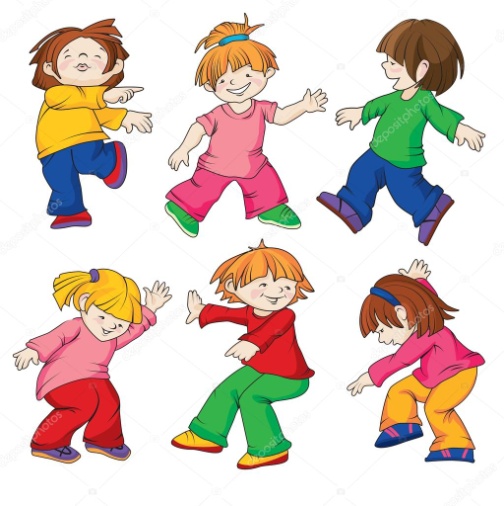 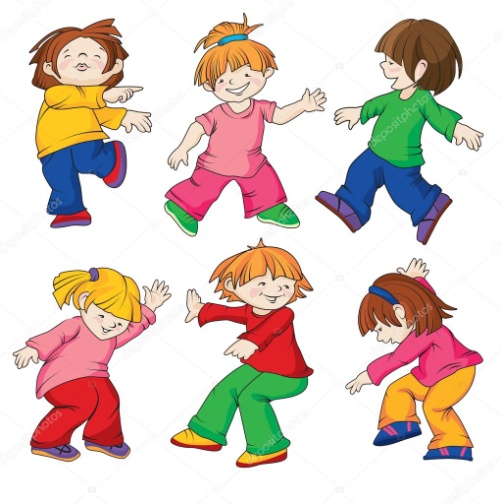 Йде Андрійко по доріжці, а назустріч дівка.Побратиме, подивися: грає в неї брівка.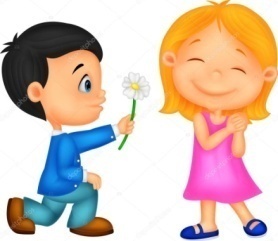 Ішов Толя по доріжці і побачив дівку.Закохався він у неї, як бичок  в корівку.6Ой послухайте, братове, що буду казати:Я так люблю свою школу, як дитину мати.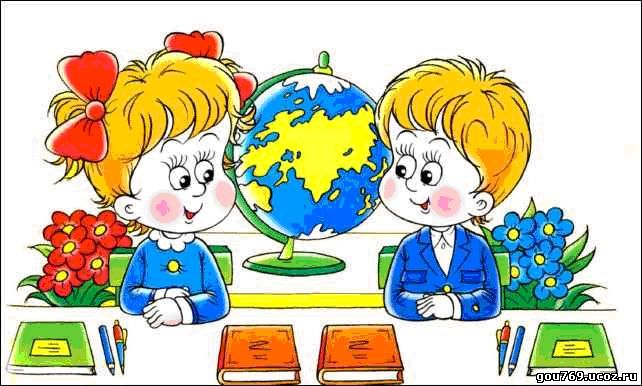 Люба моя школа, друга моя мати,Я приходжу до тебе знов, як блудний син до тата.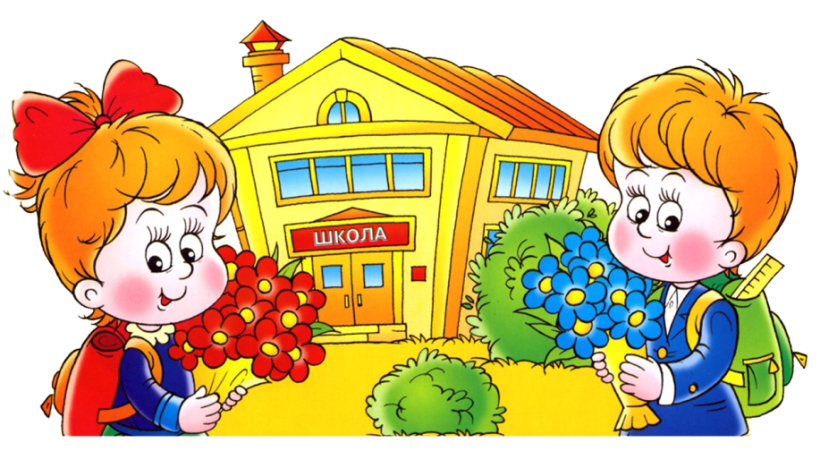 Школа моя мила, люба, буду сумувати.Як покину тебе, рідна, стану горювати.7Робота  учениці 7-Б класуСЗШ № 12 м. НовомосковськаСтепович Анастасії Максимівни Вчитель - Холодна Н.Я.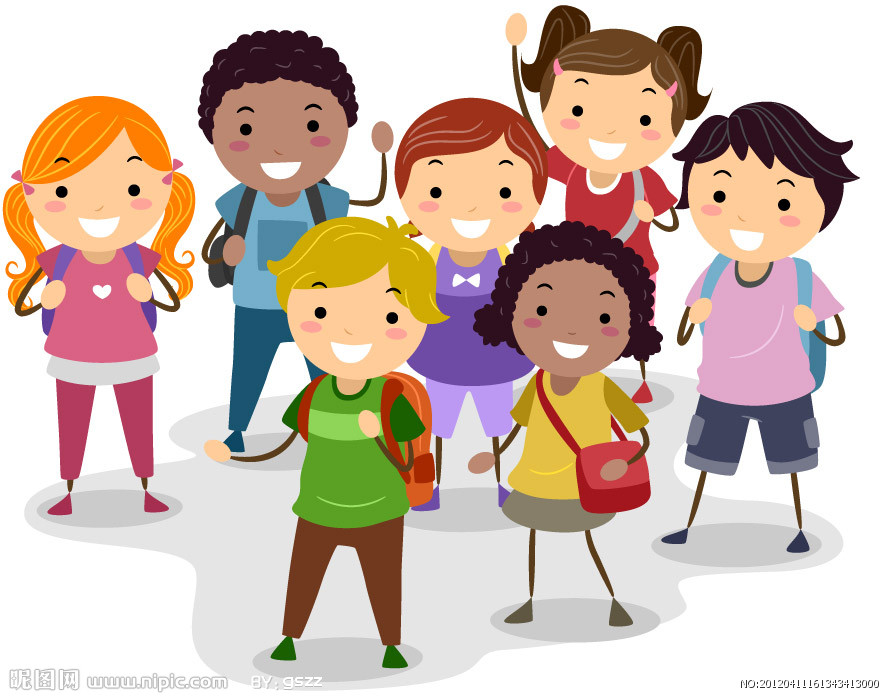 2017 р.